الجمهورية الجزائرية الديمقراطية الشعبيةRépublique Algérienne Démocratique et PopulaireCHANGEMENT D’INTITULE DU MEMOIRE DE MAGISTER ET/OU DE DIRECTEUR DU MEMOIRE(Année Universitaire….../……)Intitulé initial du sujet du mémoire: ……………………………………………………………….……………………………………………………………………………………………………………………………………………………………………………………………………………………Nouvel Intitulé du mémoire : ………………………………………………………………………..…………………………………………………………………………………………………………………………………………………………………………………………………………………….Préciser le motif de cette reformulation : ………………………………………………………….………………………………………………………………………………………………………….…………………………………………………………………………………………………………………………………………………………………………………………………………………….Nom et Prénom du Directeur du mémoire :Grade/Lieu d’exercice :……………………………………………………………………………… Emargement :Nom et Prénom du nouveau directeur du mémoire :……………………………………………..Grade/Lieu d’exercice :……………………………………………………………………………… Emargement :Préciser le motif du changement du directeur du mémoire: …………………………………….………………………………………………………………………………………………………………………………………………………………………………………………………………………………………………………………………………………………………………………………Etudiant(e)              Comité Scientifique du Département                Conseil Scientifique de Faculté                                                      Ministère de l’Enseignement Supérieur et de la Recherche Scientifique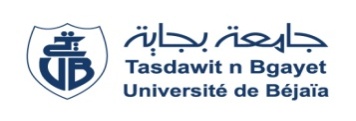 وزارة التعليم العالي و البحث العلميUniversité A. Mira de Bejaiaجامعة عبد الرحمان ميرة- بجايةVice Rectorat de la Formation Supérieure, De Troisième Cycle,L’Habilitation Universitaire,  La Recherche Scientifiqueet la Formation Supérieure de Post-GraduationVice Rectorat de la Formation Supérieure, De Troisième Cycle,L’Habilitation Universitaire,  La Recherche Scientifiqueet la Formation Supérieure de Post-Graduationنيابة مديرية الجامعة للتكوين العالي، في الطور الثالث و التأهيل الجامعي و البحث العلمي٬ والتكوين العالي في ما بعد التدرجنيابة مديرية الجامعة للتكوين العالي، في الطور الثالث و التأهيل الجامعي و البحث العلمي٬ والتكوين العالي في ما بعد التدرج